PHOENIX ATHLETIC800M / Long Jump Night - Thursday June 28th, 2018Birchmount Stadium 75 Birchmount Rd, Scarborough, ON M1N 3J7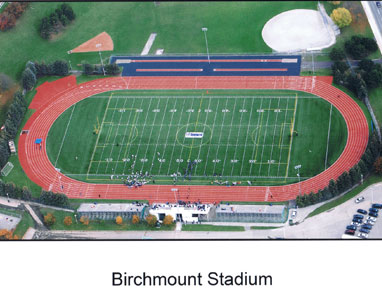 6:00 pm Start time - Timed finals Slow to fast with the two fastest Women’s sections and Men’s                                     sections going last.Event #1 Women’s 800m     Event # 2 Men’s 800m Event # 3 Men’s Long Jump 6:00 pm   Event # 4 Women’s Long Jump 7:30 pmEntry Deadline: Tuesday June 26, 2018 at 6:00 pm. (Through Trackiereg)Entry Fee: $15.00 per event before Tuesday June 26th, 2018 – Post entry $20.00 – payable to Phoenix AthleticsRegistration and clerking: The south end of the Stadium.Seed Times: Event Seed times must been run in the last 18 months indoors or                     Outdoors.Awards: 800 m night t-shirt for the winner of each heat. Monetary awards will be give to the top-four finishers in the women’s and men’s 800m, with $25 for fourth place, $50 for third place, $75 for second place and $100 for first. Meet Director  Bill Stephens – bill.stephens@bell.netEntries Chair: Alan Baigent – alanbaigent@sympatico.ca